Загальна інформаціяНавчальна дисципліна викладається на третьому курсі у другому семестрі 2. Анотація навчальної дисципліниДисципліна "Дослідна робота" поглиблює знання товарознавців про методи оцінювання якості і складові формування споживних властивостей продовольчих і непродовольчих товарів. Вивчає асортимент товарів, вимоги до маркування, пакування, дозволяє опанувати навички визначення фізико-хімічних і органолептичних властивості товарів.3. Мета навчальної дисципліниМетою дисципліни є формування практичних навичок та поглиблення знань в області товарознавства, оволодіти сучасними методами дослідження якості товарів, зокрема навичками органолептичного та інструментального методів контролю якості харчових та промислових товарів. В результаті вивчення курсу «Дослідна робота» студенти повиннізнати: законодавчі вимоги щодо оцінювання повноти маркування та пакування; асортимент товарів, їх види та різновиди;методи випробувань і  контролю якостівикористовувати органолептичні та інструментальні методи оцінювання окремих груп товарів;норми та правила відбору проб зразків;особливості формування структури асортименту;методи визначення органолептичних та фізико-хімічних показників.методологію товарної інформації;правила приймання товарів за кількістю. вміти:  аналізувати нормативну базу щодо товарознавчих досліджень обраної групи товарів;працювати з офіційним сайтом Кодексу Аліментаріус; ідентифікувати товар за маркуванням та класифікаційними ознаками;користуватись інструктивними та нормативними документами, що регламентують якість і безпечність товарів, також вимоги до маркування та пакування;визначати походження товарів за ознаками маркування та штриховим кодом;визначати споживні властивості та енергетичну цінність;оцінювати повноту маркування та пакування згідно з вимогами Міжнародних та Державних стандартів, оцінювати якість товарів профільним методом; визначати фізико-хімічні показники.4. Програмні компетентності та результати навчання за дисципліною5. Зміст навчальної дисципліни 6. Система оцінювання та інформаційні ресурсиВиди контролю: поточний, іспит.Нарахування балівІнформаційні ресурси7. Політика навчальної дисципліниПолітика всіх навчальних дисциплін в ОНАХТ є уніфікованою та визначена з урахуванням законодавства України, вимог ISO 9001:2015, «Положення про академічну доброчесність в ОНАХТ» та «Положення про організацію освітнього процесу».Викладач		________________ І.А. Мартиросян 				підписВикладач		________________ Л.О. Крупицька 				підписВикладач		________________ В.А. Луцькова 				підписЗавідувач кафедри	________________ О.В. Бочарова				підпис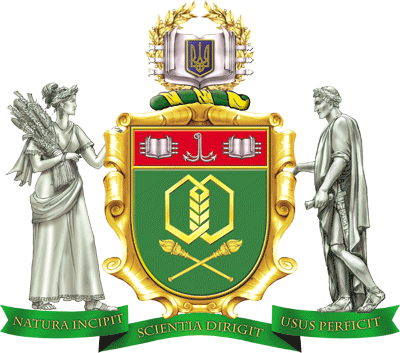 Силабус навчальної дисциплінидослідна роботаСилабус навчальної дисциплінидослідна роботаСилабус навчальної дисциплінидослідна роботаСилабус навчальної дисциплінидослідна роботаСилабус навчальної дисциплінидослідна роботаСилабус навчальної дисциплінидослідна роботаСтупінь вищої освіти:Ступінь вищої освіти:Ступінь вищої освіти:Ступінь вищої освіти:бакалаврбакалаврСпеціальність:Спеціальність:076 Підприємництво, торгівля та біржова діяльність076 Підприємництво, торгівля та біржова діяльність076 Підприємництво, торгівля та біржова діяльність076 Підприємництво, торгівля та біржова діяльністьОсвітньо-професійна програма:            Освітньо-професійна програма:            Освітньо-професійна програма:            Освітньо-професійна програма:            Освітньо-професійна програма:            Товарознавство і торговельнепідприємництвоГалузь знаньГалузь знаньГалузь знаньГалузь знаньГалузь знань07 Управління та адмініструванняВикладач:Мартиросян Ірина Ашотівна, старший викладач кафедри товарознавства та митної справи, Крупицька Лариса Олександрівна, к.т.н., асистент кафедри товарознавства та митної справи, Луцькова Вікторія Анатоліївна, к.т.н., асистент кафедри товарознавства та митної справиМартиросян Ірина Ашотівна, старший викладач кафедри товарознавства та митної справи, Крупицька Лариса Олександрівна, к.т.н., асистент кафедри товарознавства та митної справи, Луцькова Вікторія Анатоліївна, к.т.н., асистент кафедри товарознавства та митної справиМартиросян Ірина Ашотівна, старший викладач кафедри товарознавства та митної справи, Крупицька Лариса Олександрівна, к.т.н., асистент кафедри товарознавства та митної справи, Луцькова Вікторія Анатоліївна, к.т.н., асистент кафедри товарознавства та митної справиМартиросян Ірина Ашотівна, старший викладач кафедри товарознавства та митної справи, Крупицька Лариса Олександрівна, к.т.н., асистент кафедри товарознавства та митної справи, Луцькова Вікторія Анатоліївна, к.т.н., асистент кафедри товарознавства та митної справиМартиросян Ірина Ашотівна, старший викладач кафедри товарознавства та митної справи, Крупицька Лариса Олександрівна, к.т.н., асистент кафедри товарознавства та митної справи, Луцькова Вікторія Анатоліївна, к.т.н., асистент кафедри товарознавства та митної справиКафедра:Товарознавства та митної справи, т. 712-40-70Товарознавства та митної справи, т. 712-40-70Товарознавства та митної справи, т. 712-40-70Товарознавства та митної справи, т. 712-40-70Товарознавства та митної справи, т. 712-40-70Профайл викладачаПрофайл викладачаПрофайл викладача Контакт: e-mail:miaviva.ukr.net                              dlauren@gmail.com,                ostapenkoviktoriya7@gmail.com т. 063 938 5555 Контакт: e-mail:miaviva.ukr.net                              dlauren@gmail.com,                ostapenkoviktoriya7@gmail.com т. 063 938 5555 Контакт: e-mail:miaviva.ukr.net                              dlauren@gmail.com,                ostapenkoviktoriya7@gmail.com т. 063 938 5555Тип дисципліни - вибіркова Мова викладання - українськаКількість кредитів – 4, годин - 120Кількість кредитів – 4, годин - 120Кількість кредитів – 4, годин - 120Кількість кредитів – 4, годин - 120Кількість кредитів – 4, годин - 120Аудиторні заняття, годин:всьоголекціїлекціїлабораторніденна4242заочна2626Самостійна робота, годин78789494Розклад занять